淄博经济开发区管理委员会办公室2022年政府信息公开工作年度报告本报告严格按照《中华人民共和国政府信息公开条例》（以下简称《条例》）的规定确定编制并向社会公开。报告全文由总体情况，主动公开政府信息情况，收到和处理政府信息公开申请情况，政府信息公开行政复议、行政诉讼情况，存在的主要问题及改进情况，其他需要报告的事项六个部分组成。统计数据的期限自2022年1月1日至2022年12月31日。本报告电子版可在淄博经济开发管理委员会官网(http://www.zbjkq.gov.cn)下载。如对报告内容有疑问，请与经开区管理委员会办公室联系（地址：淄博市张店区北京路和重庆路路口东南角；邮编：255000；联系电话：0533-7870969；传真：0533-7870179；电子信箱zibojingkaiqubangongshi@zb.shandong.cn）。一、总体情况2022年，管委会办公室严格按照国家、省、市的统一部署，认真贯彻落实上级关于政务公开工作的要求，进一步加强组织领导，完善规章制度，深化公开内容，拓展公开载体，创新公开形式，切实加大政府信息公开监督保障力度，有力维护了公民的知情权、参与权和监督权。进一步推进行政决策、执行、管理、服务和结果全过程公开，为建设法治政府、创新政府、廉洁政府和服务型政府提供了有力保障。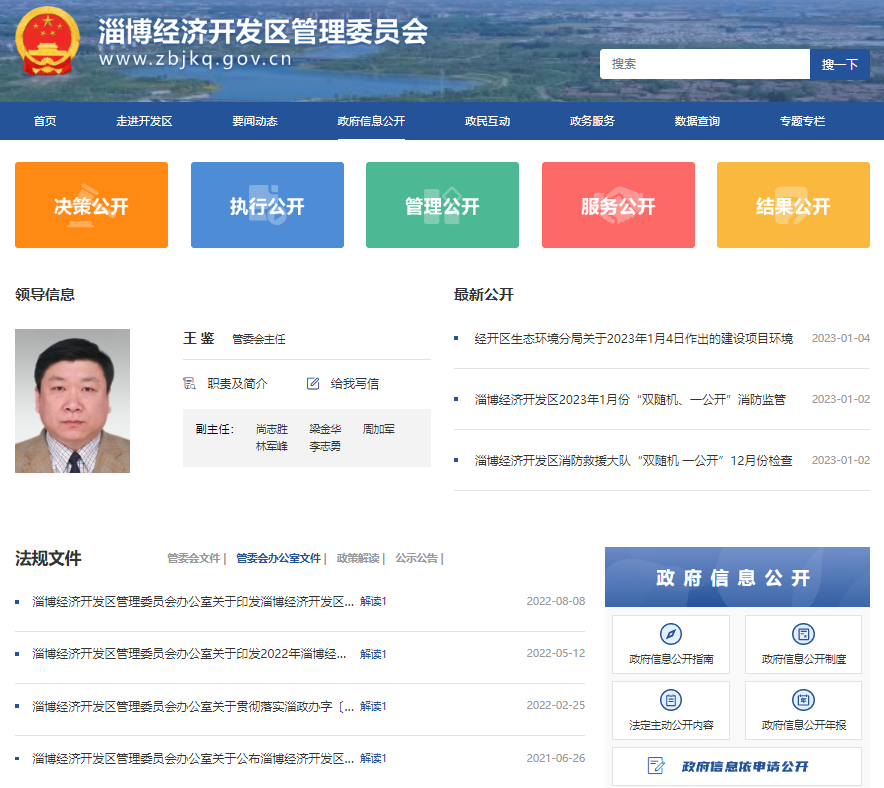 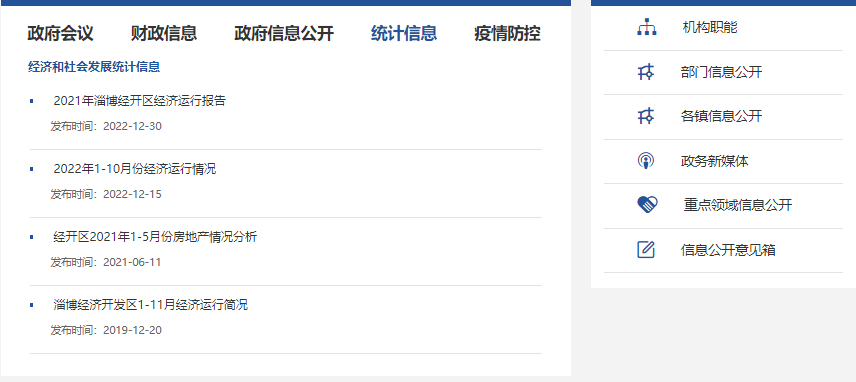 （一）主动公开管委会办公室按照《条例》第二十条和第二十一条规定主动公开政府信息并加强建设政府信息公开制度，通过政府网站共发布信息39条，加强政策解读，按照“谁起草、谁解读”的原则，将政策解读与政策制定同步进行。把政策措施的背景依据、目标任务、主要内容、涉及范围、执行口径、新旧政策差异等说清楚，让群众明白，使公开的信息简单明了。（二）依申请公开2022年，全区共收到依申请公开信息30件，无结转下年度继续办理件。（三）政府信息管理区管委会办公室成立政务公开领导小组，落实专人做好政府信息公开各项工作，严格执行政府信息公开的法律法规，建立健全主动公开目录。推进主动公开目录体系建设，明确各领域“五公开”的主体、内容、时限、方式等。对所公开事项内容进行审核、把关，确保公开内容的合法性、准确性、严肃性。确保公开的范围、形式、时限、程序等符合《条例》的相关要求。（四）政府信息公开平台建设一是充分利用政务公开平台进行政府信息公开，对所设置栏目按照要求及时进行内容维护。二是充分发挥互联网覆盖面广、传播迅速、便于查询的优势，自身做好政务信息公开的同时，切实督促各部门单位办好微信公众号，定时更新，进一步扩大受众面。（五）监督保障成立了政务公开工作领导小组，领导小组办公室设在区办公室，具体负责政务公开的组织协调和监督指导。依据《条例》《淄博经济开发区管理委员会办公室政府信息主动公开目录》，明确具体公开事项。针对公开项目的不同情况，确定信息更新周期，做到常规性工作定期公开、临时性工作按时公开、固定性工作长期公开。二、主动公开政府信息情况三、收到和处理政府信息公开申请情况四、政府信息公开行政复议、行政诉讼情况五、存在的主要问题及改进情况2022年，管委会办公室在政务公开工作方面取得了一定成绩，但仍然存在着问题和不足，主要表现在政策文件公开不规范、政策解读不到位及重点领域信息公开不全面等。在今后的工作中，管委会办公室将针对存在的问题和不足，进一步强基础、补短板，不断提升政务公开水平。一是全面检查在政府网站公开发布的政策文件，公开内容包括标题、正文、文化、成文日期、发布日期、有效性等；二是逐条逐项对照《2022年淄博市政务公开工作方案》《全市政务公开常态化工作任务清单》等工作要求，查缺补漏，促进整体提升；三是加强政策解读工作，合理运用图片图表、音频视频、H5动画、卡通动漫等形式开展解读；四是落实“管业务就要管公开”的要求，切实发挥“条条”管理作用；五是不断提高政务公开工作人员的业务水平，加强相关知识学习和提升政务公开思想素养；六是认真梳理，与时俱进。严格按照《条例》和国家、省及市的规定要求做好政务公开工作，虚心听取广大群众的建议不断完善管委会政府信息公开机制，确保政务公开工作有序运行。六、其他需要报告的事项无。第二十条第（一）项第二十条第（一）项第二十条第（一）项第二十条第（一）项信息内容本年制发件数本年废止件数现行有效件数规章000规范性文件000第二十条第（五）项第二十条第（五）项第二十条第（五）项第二十条第（五）项信息内容本年处理决定数量本年处理决定数量本年处理决定数量行政许可000第二十条第（六）项第二十条第（六）项第二十条第（六）项第二十条第（六）项信息内容本年处理决定数量本年处理决定数量本年处理决定数量行政处罚000行政强制000第二十条第（八）项第二十条第（八）项第二十条第（八）项第二十条第（八）项信息内容本年收费金额（单位：万元）本年收费金额（单位：万元）本年收费金额（单位：万元）行政事业性收费000（本列数据的勾稽关系为：第一项加第二项之和，等于第三项加第四项之和）（本列数据的勾稽关系为：第一项加第二项之和，等于第三项加第四项之和）（本列数据的勾稽关系为：第一项加第二项之和，等于第三项加第四项之和）申请人情况申请人情况申请人情况申请人情况申请人情况申请人情况申请人情况（本列数据的勾稽关系为：第一项加第二项之和，等于第三项加第四项之和）（本列数据的勾稽关系为：第一项加第二项之和，等于第三项加第四项之和）（本列数据的勾稽关系为：第一项加第二项之和，等于第三项加第四项之和）自然人法人或其他组织法人或其他组织法人或其他组织法人或其他组织法人或其他组织总计（本列数据的勾稽关系为：第一项加第二项之和，等于第三项加第四项之和）（本列数据的勾稽关系为：第一项加第二项之和，等于第三项加第四项之和）（本列数据的勾稽关系为：第一项加第二项之和，等于第三项加第四项之和）自然人商业企业科研机构社会公益组织法律服务机构其他总计一、本年新收政府信息公开申请数量一、本年新收政府信息公开申请数量一、本年新收政府信息公开申请数量300000030二、上年结转政府信息公开申请数量二、上年结转政府信息公开申请数量二、上年结转政府信息公开申请数量0000000三、本年度办理结果（一） 予以公开（一） 予以公开0000000三、本年度办理结果（二）部分公开（区分处理的，只计这一情形，不计其他情形）（二）部分公开（区分处理的，只计这一情形，不计其他情形）300000030三、本年度办理结果（三） 不予公开1. 属于国家秘密0000000三、本年度办理结果（三） 不予公开2. 其他法律行政法规禁止公开0000000三、本年度办理结果（三） 不予公开3.危及“三安全一稳定”0000000三、本年度办理结果（三） 不予公开4. 保护第三方合法权益0000000三、本年度办理结果（三） 不予公开5. 属于三类内部事务信息0000000三、本年度办理结果（三） 不予公开6. 属于四类过程性信息0000000三、本年度办理结果（三） 不予公开7. 属于行政执法案卷0000000三、本年度办理结果（三） 不予公开8. 属于行政查询事项0000000三、本年度办理结果（ 四） 无法提供1. 本机关不掌握相关政府信息0000000三、本年度办理结果（ 四） 无法提供2. 没有现成信息需要另行制作0000000三、本年度办理结果（ 四） 无法提供3. 补正后申请内容仍不明确0000000三、本年度办理结果（ 五） 不予处理1. 信访举报投诉类申请0000000三、本年度办理结果（ 五） 不予处理2. 重复申请0000000三、本年度办理结果（ 五） 不予处理3. 要求提供公开出版物0000000三、本年度办理结果（ 五） 不予处理4. 无正当理由大量反复申请0000000三、本年度办理结果（ 五） 不予处理5. 要求行政机关确认或重新出具已获取信息0000000三、本年度办理结果（ 六） 其他处理1. 申请人无正当理由逾期不补正、行政机关不再处理其政府信息公开申请0000000三、本年度办理结果（ 六） 其他处理2. 申请人逾期未按收费通知要求缴纳费用、行政机关不再处理其政府信息公开申请0000000三、本年度办理结果（ 六） 其他处理3. 其他0000000三、本年度办理结果（ 七） 总计（ 七） 总计9000009四、结转下年度继续办理四、结转下年度继续办理四、结转下年度继续办理0000000行政复议行政复议行政复议行政复议行政复议行政诉讼行政诉讼行政诉讼行政诉讼行政诉讼行政诉讼行政诉讼行政诉讼行政诉讼行政诉讼结果维持结果纠正其他结果尚未审结总计未经复议直接起诉未经复议直接起诉未经复议直接起诉未经复议直接起诉未经复议直接起诉复议后起诉复议后起诉复议后起诉复议后起诉复议后起诉结果维持结果纠正其他结果尚未审结总计结果维持结果纠正其他结果尚未审结总计结果维持结果纠正其他结果尚未审结总计000000000000000